Примерные оценочные материалы, применяемые при проведенииПромежуточной аттестации по дисциплине (модулю)«Основы комплексной  безопасности»При проведении промежуточной аттестации обучающемуся предлагается дать ответы на 2 вопроса из нижеприведенного списка.Примерный перечень вопросов для опроса1. Понятие здорового образа жизни. 2. Влияние факторов и условий окружающей среды и производственного процесса на функциональное и физиологическое состояние здоровья человека.3. Профессиональные и профессионально обусловленные заболевания, интоксикации и травмы. 4. Концепция порогового воздействия вредных факторов. 5. Понятие профессионального риска как меры опасности. 6. Человеческий фактор. 7. Научные основы и практические меры сокращения вредного и опасного воздействия факторов природной, бытовой и производственной среды на здоровье человека.8. Правовые основы оказания первой помощи пострадавшим.	9. Оценка обстановки, обеспечение безопасных условий для оказания первой помощи, определение признаков жизни у пострадавшего и временная остановка наружного кровотечения.10. Первая помощь в случаях: клинической смерти, - при внезапной потере сознания, - при попадании инородных тел в дыхательные пути, - в случаях опасных кровотечений, - после падения с высоты, - после автодорожного происшествия, - после утопления, - при синдроме длительного сдавления, - при термических ожогах, - при проникающих ранениях грудной клетки, - в случаях ранениях шеи, - в случаях проникающих ранений живота, - в случаях эпилептического припадка, - после укусов ядовитых насекомых и змей, - в случаях аллергической реакции. 11. Правила оказания первой помощи двум и более пострадавшим.12. Мероприятия по проведению сердечно-легочной реанимации до появления признаков жизни и поддержанию проходимости дыхательных путей.	13. Мероприятия по подробному осмотру пострадавшего в целях выявления состояний, угрожающих его жизни и здоровью.14. Мероприятия по оказанию первой помощи в случае выявления признаков травм.15. Мероприятия по оказанию первой помощи при поражении электрическим током. Приемы освобождения пострадавшего от действия электрического тока.	16. Подготовка пострадавшего к эвакуации или передаче бригаде скорой медицинской помощи.Обеспечение комплексной безопасности в мирное и военное время1. Понятие безопасности и риска.2. Понятие о чрезвычайных ситуациях. Классификация чрезвычайных ситуаций.3. Поражающие факторы чрезвычайных ситуаций.4. Единая государственная система предупреждения и ликвидации чрезвычайных ситуаций.5. Принципы организации и способы защиты населения от ЧС.6. Основы прогнозирования обстановки при чрезвычайных ситуациях.7. Особенности организации управления мероприятиями по предупреждению ЧС изащите населения за рубежом, формы международного сотрудничества.8. Классификация чрезвычайных ситуаций природного характера.9. Краткая характеристика чрезвычайных ситуаций природного характера (землетрясения,наводнения, обвалы, пожары, бури, ураганы и др.).10. Мероприятия по защите населения при ЧС природного характера.11. Классификация аварийно-опасных химических веществ.12. Краткая характеристика аварий, с выбросом аварийно-опасных химических веществ.13. Мероприятия по защите населения при авариях с выбросом аварийно-опасных химическихвеществ.14. Средства индивидуальной защиты: классификация, назначение, общая характеристика.15. Средства индивидуальной защиты органов дыхания и органов зрения: краткаяхарактеристика.16. Средства индивидуальной защиты кожи: краткая характеристика.17. Средства коллективной защиты: виды, краткая характеристика.18. Специальная обработка: понятие, виды, объем.19. Средства частичной санитарной обработки.20. Средства химического контроля. Понятие о химической разведке.21. Понятие об ионизирующих излучениях. Источники ионизирующих излучений.22. Аварии на радиационно-опасных объектах: виды, характеристика поражающих факторов.23. Защита населения от радиационных поражений.24. Средства радиационной разведки: виды, назначение.25. Контроль за облучением населения. Средства дозиметрического контроля.26. Гидродинамические аварии: причины, виды, последствия, меры защиты населения.27. Правила поведения при угрозе и во время гидродинамических аварий.28. Аварии на водном транспорте. Характеристика спасательных средств. Действия терпящихкораблекрушение.29. Общая характеристика чрезвычайных ситуаций социального характера.30. Чрезвычайные ситуации криминального характера и защита от них.31. Терроризм как реальная угроза безопасности в современном обществе.32. Психопатологические последствия чрезвычайных ситуаций.33. Личностные факторы, определяющие безопасность жизнедеятельности.Психологическая устойчивость человека в чрезвычайных ситуациях социального, техногенного и природного характераПроблема нормы психического развития личности 1. Статистически-адаптационный, культурологический, экзистенциональный, описательный и другие подходы к проблеме нормы психического развития. 2. Границы действия нормы. 3. Норма и проблемные ситуации различной степени сложности. 4. Идеальная норма как возможный источник психотравмирования. 5. Психическое здоровье как многоуровневое качество жизнедеятельности, характеризующееся адекватностью психического развития, реагирования, ориентирования в чрезвычайной ситуации. 6. Духовный, индивидуальнопсихологический, психосоматический, биоэнергетический уровни психического здоровья. 7. Проблема целостности психического здоровья человека. Психическая устойчивость личности 8. Психическая и психологическая стрессоустойчивость. 9. Психическая устойчивость как подготовленность к профессиональной деятельности. 10. Трудная ситуация, задачи различного класса сложности и устойчивости специалиста. 11. Приемы и способы формирования, поддержания и восстановления психической устойчивости личности. Психофизиологические основы регуляции психического состояния 12. Психическое состояние как интегральное проявление психики в конкретных ситуациях. 13. Классификация, способы предупреждения проявления пассивных и активных отрицательных состояний. 14. Прогнозирование и использование отрицательных психических состояний. 15. Приемы и техника саморегуляции психического состояния. 16. Аналогознаковая и психомышечная регуляция психического состояния. Социально-психическая дезадаптированность личности 17. Социально-психическая дезадаптированность как процесс нарушения адекватности деятельности (реагирования) личности в социальной среде.18. Дезадаптированность к собственным потребностям, притязаниям и групповым (референтным) ожиданиям, требованиям, социальным нормам. 19. Переживание конфликта как признак дезадаптированности. 20. Уровни дезадаптированности: временная, устойчивая ситуативная, общая устойчивая. 21. Общая устойчивая дезадаптированность и нервозо-психозные комплексы.22. Дезадаптированность как патологическая адаптированность.23. Дезадаптированность и чрезвычайная ситуация. 24. Экстремальность условий, характера жизнедеятельности и дезадаптированности. Механизмы социализации. 25. Диагностика социально-психической дезадаптированности личности. Посттравматические стрессовые расстройства 26. Посттравматические стрессовые расстройства (ПТСР) как отсроченное проявление последствий психотравмирующих ситуаций. 27. Органическая картина ПТСР. ПТСР и девиантное поведение. 28. ПТСР и удовлетворенность условиями жизнедеятельности. 29. Классификация ПТСР: острые, хронические, отсроченные. Механизмы их протекания. 30. Факторы запуска отсроченных расстройств: гиперпроблемная ситуация жизнедеятельности, провоцирующие обстоятельства личностно значи- 3 мой ситуации прежней экстремальности, нервно-психическая истощаемость и др. 31. Симптоматика ПТСР: соматические расстройства, нарушения сна, размывание личностно-смысловой сферы, повышенная наркозависимость, негативизм, экстрачувствительность и возбудимость. 32. Специфика катастрофических ПТСР. Особенности диагностики посттравматиков. Проблема их психической реабилитации. Причины, механизмы и динамика социально-психических отклонений в чрезвычайных ситуациях 33. Уровни рассмотрения причин социальных отклонений: общий, категориальный (видовой), конкретных поступков. Причина и детерминанта в социальном отклонении. 34. Механизмы взаимосвязи различных факторов в структуре отклонений: социальной нормы психического здоровья, особенностей конкретной ситуации. 35. Конкретно-видовые и типичные механизмы. Роль индивидуальных и социально-психических особенностей человека в структуре механизма: психологический тип, степень социализации, духовность, истощенность психологического ресурса, продолжительность и личностная значимость проблемной ситуации. 36. Самооправдание и психическая защита в структуре социальных отклонений. Психическая типология и взаимосвязь социальных отклонений. 37. Опыт психологического, социально-психологического исследования различных видов социальных отклонений. 38. Соотнесенность процесса и результата исследований с данными других научных дисциплин. Психология риска. Психофизиологические основы преодоления тревоги, боязни, страха 39. Риск как ситуация выбора между возможными вариантами действия. 40. Формирование навыков принятия рискованных решений. 41. Психофизические основы тревоги, боязни, страха. 42. Технология вытеснения страхов, навязчивых состояний. 43. Психологическая релаксация и методы активизации резервов организма. Личностный резерв. 44. Пантомимическое регулирование. Техники внушения и самовнушения в ходе статистической саморегуляции. 45. Спецсредства статистической гимнастики для психофизической саморегуляции специалиста в ходе выполнения профессиональных задач. Противопоказания и ограничения их применения. Основы информационной безопасности1. Эволюция каналов передачи информации2. Информационные угрозы и способы защиты от них3. Процедурный уровень обеспечения информационной безопасности4. Компьютерные вирусы и антивирусные программы5. Методы и технологии борьбы с компьютерными вирусами6. Индивидуальная и государственная защита информации7. Информационный терроризм8. Роль информационных технологий в обеспечении национальной безопасности России9. Особенности управления информацией в городах10. Особенности обеспечения информационной безопасности Российской Федерации в различных сферах общественной жизни11. Воздействие средств массовой информации12. Реклама как источник информационной опасности13. Ложь как источник информационной опасности14. Информационная экология15. Географические информационные системы16. Информационные технологии и здоровьеОрганизация доступной среды для инвалидов на транспортеОсновные международные правовые акты, регламентирующие права человека, включая права лиц с ограниченными возможностями здоровья. Требования законодательства по обеспечению доступа инвалидов к объектам и услугам пассажирского транспорта.Основные нормативно-правовые документы, регламентирующие права инвалидов и маломобильных групп населения (МНГ) на транспорте в России. Государственной программа РФ «Доступная среда». Обязанности организаций пассажирского транспорта по обеспечению доступа инвалидов к объектам и услугам. Права инвалидов на доступ к объектам и услугам транспорта и на получение «ситуационной помощи». Права общественных организаций инвалидов по защите прав инвалидов на доступные услуги. Организаций и персонала пассажирского транспорта за обеспечение доступа инвалидов к объектам и услугам. Группы людей с ограниченными возможностями.  Классификация групп инвалидов, определение скрытых и явных признаков инвалидности.Потребности разных групп инвалидов и МГН. Барьеры на транспорте для инвалидов и МГН. Определение барьеров для каждой группы инвалидов.Участники процесса организации доступной среды для людей с ограниченными возможностями на пассажирском транспорте и их функции.Модель взаимодействия органов исполнительной власти, организаций пассажирского транспорта, общественных организаций инвалидов по формированию доступной среды для людей с ограниченными возможностями.Этика и способы общения с инвалидами.Особенности обслуживания пассажиров - инвалидов с различными нарушениями. Этика и фразеология общения с инвалидами. Способы общения с инвалидами по слуху, по зрению, по интеллекту, передвигающимися на кресле-коляске, в сопровождении с собакой - поводырем, с нарушением внешности. Потребности различных групп инвалидов в информации для принятия решения о поездке на транспорте.Информирование различных групп инвалидов о направлениях перемещения и порядке обслуживания на транспорте.Оказание ситуационной помощи для лиц с ограниченными возможностями здоровья. Потребности в ситуационной помощи различных групп инвалидов на борту пассажирских транспортных средств.Технологии оказания ситуационной помощи различным группам инвалидов. Оборудование, используемое инвалидами в поездках.Оборудование, используемое на борту пассажирского транспортного средства, для преодоления барьеров различными группами инвалидами. Основные нормативно-правовые документы, регламентирующие права инвалидов и МГН на воздушном транспорте в РФ. Организация пассажирских перевозок и технологии обслуживания людей с ограниченными возможностями на воздушном транспорте. Технические и функциональные требования к объектам транспортной инфраструктуры, информационному обеспечению процессов и услуг. Стандарты качества доступности объектов и услуг для людей с ограниченными возможностями организаций пассажирского транспорта.Методика обследования и оценки доступности для МГН объектов и услуг наземной инфраструктуры пассажирского транспорта и пассажирских транспортных средств.Применение принципа «универсального дизайна» для создания доступной среды для лиц с ограниченными возможностями здоровья. Введение в концепцию разумного приспособления для лиц с ограниченными возможностями здоровья.Типовые программы подготовки персонала предприятий и учреждений пассажирского транспорта для оказания ситуационной помощи МГН.  Примерные оценочные материалы, применяемые при проведенииТекущего контроля по дисциплине (модулю)«Основы комплексной безопасности»При проведении текущего контроля обучающемуся предлагается решить 1 задачу из нижеприведенного списка.Примерный перечень ситуационных задачЗадача 1После аварии с реактором ВВЭР на АЭС произошло РЗ местности.Радиационная разведка произвела замеры мощности радиации на двух объектах №1 и №2. На объекте №1 разведка была 10часов после аварии и мощность радиации составила 5рад/ч. На объекте №2 разведка была 15 часов после аварии и мощность составила 6 рад/ч. Определить зону РЗ, в которую попасли объекты №1 и №2. Задача 2После аварии с реактором ВВЭР на АЭС произошло РЗ местности.Радиационная разведка произвела замеры мощности радиации на двух объектах №1 и №2. На объекте №1 разведка была 9 часов после аварии и мощность радиации составила 5рад/ч. На объекте №2 разведка была 12 часа после аварии и мощность составила 6 рад/ч. Определить зону РЗ, в которую попасли объекты №1 и №2Задача 3После аварии с реактором РБМК на АЭС произошло РЗ местности.Радиационная разведка произвела замеры мощности радиации на двух объектах №1 и №2. На объекте №1 разведка была 2 сутки после аварии и мощность радиации составила 5рад/ч. На объекте №2 разведка была на 3 сутки после аварии и мощность составила 6 рад/ч. Определить зону РЗ, в которую попасли объекты №1 и №2.Задача 4После аварии с реактором РБМК на АЭС произошло РЗ местности.Радиационная разведка произвела замеры мощности радиации на двух объектах №1и №2. На объекте №1 разведка была на 10 сутки после аварии и мощность радиации составила 5рад/ч. На объекте №2 разведка была 15 сутки после аварии и мощность составила 6 рад/ч. Определить зону РЗ, в которую попасли объекты №1 и №2Задача 5Установлен следующий режим радиационной защиты: работа в одноэтажном производственном здании -- 8 ч, пребывание в двухэтажном каменном жилом доме -- 14 ч, на открытой местности -- 2 ч. Обеспечит ли данный режим защиту, если уровень радиации на 1 ч после аварии реактора РБМК равен 10 рад/ч, а установленная доза на сутки -- 4 рад.Задача 6Установлен следующий режим радиационной защиты: работа в кабине бульдозера -- 8 ч, пребывание в двухэтажном каменном жилом доме -- 15 ч, на открытой местности -- 1 ч. Обеспечит ли данный режим защиту, если уровень радиации на 1 ч после аварии реактора РБМК равен 10 рад/ч, а установленная доза на сутки -- 4 рад.Задача 7Установлен следующий режим радиационной защиты: работа в кабине тепловоза-- 10 ч, пребывание в двухэтажном каменном жилом доме -- 13 ч, на открытой местности -- 1 ч. Обеспечит ли данный режим защиту, если уровень радиации на 2 ч после аварии реактора РБМК равен 10 рад/ч, а установленная доза на сутки -- 4 рад.Задача 8Коэффициент защищенности режима радиационной защиты равен 8. Обеспечит ли данный режим защиту, если уровень радиации на 2 ч после аварии реактора РБМК равен 10 рад/ч, а установленная доза на сутки -- 4 рад.Задача 9На территории вагоноремонтного завода, где через 2 часа после аварии (реактор РБМК ) мощность дозы составляла 3 рад/ч, с 3час до 9 часа после аварии предстоят работы с использованием бульдозера. Определить дозу облучения бульдозериста.Задача 10Укрытие имело коэффициент защиты по ослаблению Y излучения в зоне радиоактивного заражения 300 и состояло из кирпича и 25 см грунта. Какая толщина кладки из кирпича использовалась при строительстве.Задача 11Машинный автокран будет работать на вскрытии заваленного убежища, где уровень радиации через 1 час после аварии реактора ВВЭР -- 7 рад/ч. Установленная доза облучения на время работ -- 2 рад. Начало работы - через 10 час после аварии. Определить возможную продолжительность работы крановщика и стропальщика.Задача 12Машинный автокран будет работать на вскрытии заваленного убежища, где уровень радиации через 2 час после аварии реактора ВВЭР -- 7 рад/ч. Установленная доза облучения на время работ -- 2 рад. Продолжительность рабочей смены - 5 час. Определить начало работ крановщика.Задача 13Ж/д станция подверглась РЗ. Мощность дозы через 3 часа после аварии реактора РБМК составила 3 рад/ч. Установленная доза облучения 2 рада. Определить время начала работ по дезактивации территории станции командой обеззараживания, если продолжительность работ составит 3 часа.Задача 14Через 2 часа после аварии реактора РБМК уровень радиации на территории станции -- 4 рад/ч. Рабочие и служащие ж/д станции укрылись в ПРУ. Определить, дозу облучения, которую получат укрываемые за 12 часов, если ПРУ имеет бревна толщиной 18.5 см, и засыпано грунтом толщиной 80 см.Задача 15Через 2 часа после аварии реактора РБМК на территории ж/д станции уровень радиации составил 10 рад/ч. Установленная доза облучения на первые сутки - 3 рад. Обеспечит ли необходимую защиту персонала станции следующий режим: нахождение в ПРУ -- 12 ч (K осл = 200 ), работа на открытой местности - 12 ч.Задача 16Через 2 часа после аварии реактора РБМК произошло РЗ территории вагонного депо. Уровень радиации через 2 ч составил 10 рад/ч. Установленная доза на 1-ые сутки -- 5 рад. Работы ведутся в одноэтажном производственном здании 8 ч, на открытой местности - 2 час, а отдыхают в жилых домах 14 часов. Определить коэффициент защищенности и коэффициент безопасной защищенности персонала. Обеспечит ли этот режим его защиту.Задача 17Защитное сооружение перекрыто железобетонной плитой h = 20 см и слоем грунта h = 84 см. Определить коэффициент ослабления проникающей радиации по гамма-излучению.Задача 18Для обследования состояния ж/д моста требуется 1 ч. Установленная доза облучения 5 рад. Уровень радиации через 3 часа после аварии реактора РБМК в районе моста составил 10 рад/ч. Определить допустимое время начала обследования ж/д моста.Задача 19После аварии реактора РБМК произошло РЗ местности. Установлен следующий режим радиационной защиты: работа в депо -- 10 ч, пребывание в двухэтажном каменном жилом доме -- 12 ч, на открытой местности -- 2 ч. Обеспечит ли данный режим защиту на 3 сутки если уровень на 1 ч равен 10 рад/ч, а установленная доза -- 4 рад.Задача 20Кирпичное здание имеет толщину стен 25 см. Определить необходимую толщину закладки проемов мешками с грунтом, чтобы обеспечить одинаковое со стенами ослаблению Y излучения в зоне радиоактивного заражения.Задача 21Укрытие имеет коэффициент по ослаблению Y излучения в зоне радиоактивного заражения равный 200. Определить необходимую толщину слоя кирпича чтобы довести его до 400. Задача 22Режимом радиационной защиты персонала ж/д станции предусмотрено: пребывание в убежище -- 16 часов (Kосл = 1000), работа на открытой местности - 5 ч, работа в производственных помещениях - 3 ч (Kосл = 7 ). Обеспечит ли данный режим защиту персонала ? Уровень радиации после аварии реактора РБМК на 1 час равен 10 рад/ч, Dзад = 3 рад.Задача 23Для работы на промышленной площадке аварийной АЭС требуется уменьшить мощность дозы радиации в кабине маневрового тепловоза в 50 раз.Рассчитать необходимую толщину свинцовой пластины для увеличения защиты бригады тепловоза от гамма радиации в зоне РЗ местности.Задача 24Через 5 часов после аварии на АЭС (реактор ВВЭР) уровень радиации на ж/д станции составлял 1,5 рад/ч. Дежурный по станции находится в административном трехэтажном здании (каменное здание). Определить зону в которой находится станция и дозу, которую получит дежурный за смену 12 часов.Задача 25Установлен следующий режим радиационной защиты: работа в депо -- 10 ч, пребывание в двухэтажном каменном жилом доме -- 12 ч, на открытой местности -- 2 ч. Обеспечит ли данный режим защиту на 2 сутки, если РЗ местности произошло через 2 ч после аварии( реактора РБМК) и составил 10 рад/ч, а заданная доза -- 4 рад.Задача 26На территории вагоноремонтного завода, где через 2 часа после аварии (реактор РБМК ) мощность дозы составляла 3 рад/ч, с 5 до 12 часа после аварии предстоят работы с использованием дрезины. Определить дозу облучения машиниста дрезины.Задача 27На ж/д предстоит вести спасательные работы. Уровень радиации через 1 час после аварии реактора ВВЭР составил 3.5 рад/ч. Установленная доза облучения равна 3 рада. Определить количество смен при ведении СиДНР, если последние должны начаться через 3 часа, а продолжительность их ведения - 6 часов.Задача 28Ремонтные работы в помещении локомотивного депо начнутся через 5 часов после аварии реактора РБМК. Уровень радиации через 5 часов после аварии составит 10 рад/ч. Установленная доза облучения на 1-ые сутки -- 2 рад.Определить допустимую продолжительность работы в депо.Задача 29Ремонтные работы в помещении локомотивного депо начнутся через 13 часов после аварии реактора РБМК. Уровень радиации через 8 часов после аварии составит 10 рад/ч. Установленная доза облучения на 1-ые сутки -- 2 рад.Определить допустимую продолжительность работы в депо.Задача 30Ремонтные работы в помещении локомотивного депо начнутся через 13 часов после аварии реактора ВВЭР. Уровень радиации через 8 часов после аварии составит 10 рад/ч. Установленная доза облучения на 1-ые сутки -- 2 рад. Определить допустимую продолжительность работы в депо.Задача 31Установлен следующий режим радиационной защиты: работа в депо -- 12 ч, пребывание в пятиэтажном каменном жилом доме -- 11 ч, на открытой местности -- 1 ч. Обеспечит ли данный режим защиту на 3 сутки, если заражение местности произошло через 2 ч после аварии реактора РБМК на это врем уровень радиации составил 10 рад/ч, а установленная доза на 3 сутки -- 4 рад.Задача 32Установлен следующий режим радиационной защиты: работа в депо -- 8 ч, пребывание в пятиэтажном каменном жилом доме -- 12 ч, на открытой местности -- 4 ч. Обеспечит ли данный режим защиту на 5 сутки, если облучение началось через 2 ч после аварии реактора РБМК и уровень составил на это время 10 рад/ч, а задана доза -- 3 рад.Задача 33Спасательной команде требуется на проведение спец. работ 3 часа. Допустимая доза облучения - 10 рад. Уровень радиации спустя 5 часов после аварии реактора ВВЭР составил 5 рад/ч. Определить зону РЗ и допустимое время начала работ.Задача 34На территории вагонного депо уровень радиации через 1 ч после аварии реактора РБМК составил 10 рад/ч. Установленная доза на 3- сутки -- 5 рад. Работы ведутся в одноэтажном производственном здании 8 ч, на открытой местности - 2 ч., в убежище 14 часов Определить коэффициент защищенности и коэффициент безопасной защищенности персонала. Если такой режим выбрать как режим защиты, обеспечит ли он безопасность.Задача 35Через 2 часа после аварии РБМК произошло РЗ территории вагонного депо уровень радиации через 2 ч после аварии реактора РБМК составил 10 рад/ч. Установленная доза на 2-ые сутки -- 4 рад. Работы ведутся в одноэтажном производственном здании 10 ч, на открытой местности - 2 ч., в убежище 12 часов Определить коэффициент защищенности и коэффициент безопасной защищенности персонала. Если такой режим выбрать как режим защиты, обеспечит ли он безопасность.Задача 36Через 2 часа после аварии на реакторе РБМК уровень радиации составил 5 рад/ч. Облучение персонала станции началось через 2 часа после аварии. Определить суммарную дозу облучения, полученную персоналом ж/д станции при следующий режиме работы и отдыха: работа на открытой местности -- 4 ч, работа в одноэтажном здании -- 8 ч, отдых в каменном 3-х этажном доме - 12 ч.Примерные оценочные материалы, применяемые при проведенииПромежуточной аттестации по дисциплине (модулю)«Основы комплексной безопасности»При проведении промежуточной аттестации обучающемуся предлагается дать ответы на 40 тестовых заданий из нижеприведенного списка. Тестирование может проходить на сайте do-ittsu.miit.ru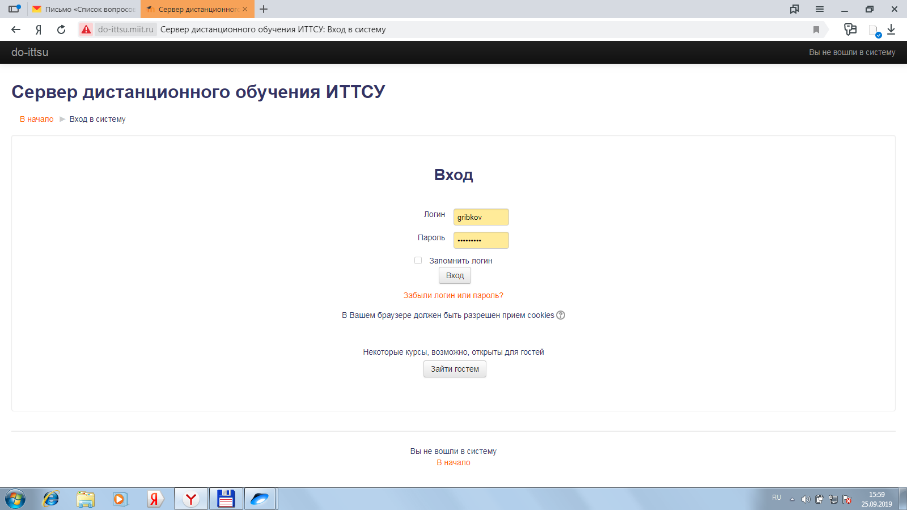 БЖ13К техническим средствам обнаружения опасности относится..		визуальная проверка		пожарная сигнализация		пост охраны		пропускной режимБЖ14К техническим принципам БЖД относятся:		принцип блокировки		принцип защиты расстоянием		принцип экранирования, принцип флегматизации		принцип герметизации, принцип вакуумирования		принцип нормирования		принцип замены оператораБЖ6"Любая деятельность потенциально опасна" - это ___ науки о безопасности жизнедеятельности.		аксиома		объект		предмет		принцип		теоремаБЖ9Защита конфиденциальности, целостности и доступности данных или средств ее обработки называется ___ безопасностью.		информационной		промышленной		экологической		экономическойБЧС107Укажите классы опасности химических веществ		чрезвычайно опасные		высокоопасные		умеренноопасные		малоопасные		безопасныеБЧС117Излучения, которые  наиболее опасны при внутреннем облучении (попадание радиоактивной пыли, газов, паров с пищей или при вдыхании):		альфа и бета		гамма		нейтронноеБЧС122К бактериальным инфекционным заболеваниям относятся …отметьте все правильные ответы из многих		холера		сальмонеллез		спид		лейкоз кровиБЧС30К чрезвычайным ситуациям социального характера относятся...		военный конфликт		гидродинамическая авария		террористический акт		транспортная аварияБЧС69К социальной опасности относится...		военный конфликт		горный обвал		пожар в жилом доме		прорыв водопроводаОТ112К интеллектуальной форме труда относится труд …		студентов		медицинских работников		библиотекаря		телеведущегоОТ126Безопасность труда		состояние условий труда, при котором воздействие на работающих опасных и вредных производственных факторов исключено		совокупность факторов производственной среды		состояние условий труда, при котором нет нарушении техники безопасности при работе с ядохимикатами		состояние условий труда, при котором нет нарушении техники безопасности при работе с вредными веществамиОТ127Фактор, воздействие которого на работающего в определённых условиях приводит к заболеванию или снижению работоспособности		это вредный производственный фактор		это опасный производственный фактор		это условия труда		безопасность производственного процессаОТ130Травма это 		Совокупность ранений, которые повторяются в тех или иных контингентов населения		Случай воздействия на работающего вредного фактора		Несчастный случай на производстве		Постепенное ухудшение состояния здоровья работающих		Всякое нарушение анатомической целостности организма или нарушение его функций вследствие внезапной действия на него любого опасного производственного фактораОТ147В каких случаях проводится внеочередная проверка знаний требований охраны труда работников организаций?		При введении новых или внесении изменений и дополнений в действующие законодательные и иные нормативные правовые акты об охране труда.		При вводе в эксплуатацию нового технологического оборудования и изменении технологических процессов, требующих дополнительных знаний по охране труда		При назначении и переводе на другую работу, если новые обязанности требуют дополнительных знаний по охране труда.		По требованию должностных лиц федеральной инспекции труда, других органов надзора и контроля.		После произошедших аварий и несчастных случаев, а также при перерыве в работе в данной должности более одного года.ОТ148Кто проводит вводный инструктаж по охране труда?		Непосредственный руководитель работ, прошедший в установленном порядке обучение по охране труда и проверку знаний требований охраны труда.		Специалист по охране труда или работник, на которого приказом работодателя возложены обязанности по охране труда.		Председатель (член) комитета по охране труда предприятия.ОТ16Официальные нормативные документы, устанавливающие минимальные и(или) предельные значения некоторых количественных показателей, характеризующих факторы окружающей среды, называются..		гигиеническими нормативами		медицинскими указаниями		санитарными нормами		санитарными правиламиОТ2Производственная среда - это...		часть окружющей среды, включающая природно-климатические факторы и факторы, связанные с профессиональной деятельностью человека, называемые вредными и опасными факторами		среда обитания, возникшая с помощью воздействия людей и средств, созданных ими, на природную среду с целью соответствия среды социально-экономическим потребностям человека		среда, в которой совокупность условий жизнедеятельности человека оказывает влияние на его сознание и среда, в которой совокупность условий жизнедеятельности человека оказывает влияние на его сознание и поведение		среда, обусловленная совокупностью факторов, способных оказывать прямое или косвенное воздействие на жизнедеятельность человека, его здоровье и потомствоОТ20Раздел гигиены, изучающий влияние окружающих условий на психическое здоровье человека и разрабатывающий меры для его сохранения, называется..		гигиеной детей и подростков		общей гигиеной		психогигиеной		социальной гигиенойОТ31Механическое действие электрического тока на человека  вызывает:		перегрев тканей		раздражение нервных волокон		расслоение тканей организма		электролиз лимфыОТ40К физически опасным и вредным факторам относятся...		боевые отравляющие вещества		лекарственные вещества, используемые не по назначению		неионизирующие и ионизирующие излучения		продукты жизнедеятельности патогенных микроорганизмов верноОТ41Основной задачей охраны труда являются		Создание и постоянное поддержание здоровых и безопасных условий труда		Обеспечение безопасности		Ликвидация несчастных случаев на производстве		Обеспечение выполнения законов об охране трудаОТ56За безопасность труда на предприятии вообще обеспечивает и несет за это ответственность		специалист по охране труда		руководитель предприятия		Госнадзор охраны труда 		юрист предприятия		профсоюзный комитетОТ57Непрерывный контроль за безопасностью труда на предприятии обеспечивает, занимается организацией и координацией работы по охране труда		специалист по охране труда		Руководитель предприятия		Юрист предприятия		Председатель профсоюзного комитета		Трудовой коллективОТ59Несчастный случай считается производственным травматизмом, когда:		У работника на рабочем месте остановилось сердце		В выходной день во время ликвидации пожара на предприятии работник получил ожоги		Работник в свободное от работы время в столовой на территории предприятия отравился		Токарь во время перерыва на рабочем месте изготовлял деталь для личных нужд и был травмированОТ6Опасными и вредными биологическими факторами являются..		ионизирующие излучения		канцерогенные вещества		климатические параметры		патогенные бактерииОТ60Вид инструктажа, который проводится инженером по охране труда на предприятии:		вступительный		вводный		повторный		целевой		внеплановыйОТ64Производственная санитария — это:		Система мер, направленных на совершенствование рабочего места		Система лечебных мероприятий		Система организационных мероприятий и технических средств, предотвращающих или уменьшающих воздействие вредных производственных факторов		Комплекс индивидуальных мероприятий, которые должны выполняться каждым работником с целью предотвращения возможных заболеваний или отравленийОТ65Совокупностью которых параметров характеризуются метеорологические условия:		атмосферное давление		относительная влажность		температура воздуха		скорость воздушного потока воздуха		запыленность воздухаОТ66При нормировании параметров микроклимата учитывается:		период года		время года		категория работ		температуру и влажность воздуха		часовой пояс места работОТ67Из перечисленных параметров микроклимата комфортными считаются:		оптимальные		максимальные		допустимые		минимальныеОТ93К опасным физическим факторам относятся:		движущиеся машины и механизмы		электрический ток		плохое освещение		пониженная температура воздухаПБ13Кто несет персональную ответственность за обеспечение пожарной безопасности в организации (69-ФЗ Статья 37)?		Руководитель организации		Инженер по пожарной безопасности организации.		Служба охраны труда организации во главе с ее руководителем		Руководители подразделений (участков).ПБ15Какой противопожарный инструктаж должны проходить работники организации при приеме на работу? 		Целевой противопожарный инструктаж		Первичный противопожарный инструктаж		Внеплановый противопожарный инструктаж		Вводный противопожарный инструктжПБ19Что из перечисленного относится ко вторичным проявлениям опасных факторов пожара, воздействующим на людей и материальные ценности 		Дым		Все перечисленные факторы являются вторичными		Повышенная температура окружающей среды		Токсичные продукты горения		Токсичность огнетушащих средстваПБ2Что подразумевают под классическим треугольником горения		окислитель, горючий материал, источник зажигания с достаточной температурой		горючий материал, воздух		источник зажигания, горючий материалПБ20Что относится к первичным средствам пожаротушения  выберите самы полный ответ		Переносные и передвижные огнетушители.		Песок и вода		Огнетушители, песок, лопаты, покрывала для изоляции очага пожара.		Переносные и передвижные огнетушители, пожарные краны и средства обеспечения их использования, пожарный инвентарь, покрывала для изоляции очага возгоранияПБ25Электрооборудование с каким максимальным напряжением можно тушить углекислотным огнетушителем ОУ? 		не выше 1 кВ		Не выше 6 кВ		Не выше 10 кВ		Не выше 32 кВПБ4Горение может быть		полным и неполным		пламенным и беспламенным		диффузным и кинетическим		дымным и бездымнымПБ6Известно, что воздух представляет собой смесь газов, основными элементами которой азот (78%), кислород (21%) и аргон (0,9%). Какие элементы участвуют  в окислительном процессе?		кислород		азот		аргонПБ9Первичные  поражающие факторы пожара		высокая температура		загазованность и задымленность		обрушение		поражения электрическим током		взрывыПП16При приеме каустической соды и нашатырного спирта внутрь срочно необходимо...		выпить 0.5 стакана 2%-ного раствора пищевой соды		принять активированный уголь		принять рвотное средство		промыть желудок через толстый резиновый зондПП17Основным способом удаления яда из желудка является...		прием активированного угля		 прием обезболивающего средства		прием слабительного		промываниеПП18Лекарственное средство, прекращающее или ослабляющее действие яда на организм, называется..		антидотом		протектором		регенератором		суррогатомПП19Оказание первой помощи необходимо начать с промывания желудка при отравлении..		вредными газами		некачественными продуктами		техническими кислотами		техническими щелочамиПП24Рана, полученная тупым ранящим орудием большой массы или обладающим большой скоростью, называется..		колотой		резаной		рубленой		ушибленнойПП29При ранении конечностей необходимо:		промыть рану водой		обработать рану спиртовым раствором		накрыть рану полностью чистой салфеткой. Прибинтовать салфетку или прикрепить ее лейкопластырем		промыть рану, накрыть полностью чистой салфеткой, прибинтовать салфетку или прикрепить ее лейкопластыремПП34Если нет сознания и нет пульса на сонной артерии (в случае внезапной смерти)		первый спасатель проводит непрямой массаж сердца. Второй спасатель проводит искусственное дыхание и информирует партнеров о состоянии пострадавшего. Третий спасатель приподнимает ноги пострадавшего .		первый спасатель информирует партнеров о состоянии пострадавшего. Второй спасатель проводит искусственное дыхание. Третий спасатель приподнимает ноги пострадавшего и готовится к смене первого спасателя.		первый спасатель проводит искусственное дыхание. Второй спасатель проводит непрямой массаж сердца. Третий спасатель приподнимает ноги пострадавшего .ПП45Правила освобождения от действия электрического тока		надеть диэлектрические перчатки, боты, замкнуть провода ВЛ 6-20 кВ накоротко методом наброса. Сбросить изолирующей штангой провод с пострадавшего. Оттащить пострадавшего за одежду не менее чем на 10 метров от места касания провода и приступить к оказанию помощи		надеть диэлектрические перчатки, боты, замкнуть провода ВЛ 6-20 кВ накоротко методом наброса. Сбросить изолирующей штангой провод с пострадавшего. Оттащить пострадавшего за одежду не менее чем на 15 метров от места касания провода и приступить к оказанию помощиПП46Действия при переохлаждении		предложить теплое сладкое питье		дать 50 мл алкоголя, даже если пострадавший находится в алкогольном опьянении, и доставить в теплое помещение		укрыть теплым одеялом или надеть теплую одежду		давать повторные дозы алкоголя ПП49Когда требуется немедленно нанести удар кулаком по грудине и приступить к сердечно-легочной реанимации		нет сознания		нет реакции зрачков на свет		нет пульса на сонной артерии		обильные выделения изо рта и носа		сразу после освобождения конечностей от сдавливанияПП51Когда следует немедленно наложить кровоостанавливающий жгут		алая кровь из раны вытекает фонтанирующей струей		над раной образуется валик из вытекающей крови		большое кровавое пятно на одежде или лужа крови возле пострадавшего		сразу после освобождения конечностей при синдроме сдавливания		при укусах ядовитых змей и насекомыхПП53Когда пострадавших переносят только на животе		в состоянии комы		при частой рвоте		в случаях ожога спины и ягодиц		при проникающих ранениях брюшной полости		при проникающих ранениях грудной клетки		при подозрение на повреждение спиного мозга. Когда в наличии есть только брезентовые носилкиПП55Когда пострадавшего можно переносить только на спине с приподнятыми илис согнутымив коленях ногами		при проникающих ранениях брюшной полости		при большой кровопотере или при подозрении на внутреннее кровотечение		при проникающих ранениях грудной клетки		в состоянии комыПП57Признаки биологической смерти (когда проведение реанимации бесмысленно)		отсутствие сознания		нет реакции зрачков на свет		нет пульса на сонной артерии		появление трупных пятен		деформация зрачка при осторожном сжатии глазного яблока пальцами		высыхание роговицы глаза (появление селедочного блеска)ПП60Признаки венозного кровотечения		алая кровь из раны вытекает фонтанирующей струей 		над раной образуется валик из вытекающей крови 		очень темный цвет крови 		кровь пассивно стекает из раныПП61Признаки открытого перелома костей конечностей		видны костные обломки 		деформация и отек конечности 		наличие раны, часто с кровотечением		синюшный цвет кожи 		сильная боль придвиженииПП69Признаки артериального кровотечения		алая кровь из раны вытекает фонтанирующей струей		над раной образуется валик из вытекающей крови		большое кровавое пятно на одежде или лужа крови возле пострадавшего		очень темный цвет крови		кровь пассивно стекает из раныПП70Человека, потерявшего много крови		уложить на спину, ноги поднять, голову опустить		уложить на живот		уложить на правый бок		уложить на спину, голову поднятьПП71Иммобилизующие повязки применяются для		транспортировки пострадавшего		удерживания повязки на ране		обеспечение неподвижности при переломах		восстановление первоначальной длины конечностиПП73Для профилактики заражённых ран необходимо		наложение асептической повязки		остановка кровотечения		промывание водой		выдавить из раны кровьПП74При оказании первой помощи в случае перелома запрещается		удалять осколки костей из раны		проводить иммобилизацию повреждённой конечности		остановить кровотечениеПП9Классическая сердечно-легочная реанимация проводится в следующем соотношении выдохов и компрессий грудной клетки:		2 вдоха искусственного дыхания после 15 надавливаний на грудину, приподнять ноги пострадавшего, реанимацию проводить до прибытия медперсонала;		2 вдоха искусственного дыхания после 30 надавливаний на грудину пострадавшего, приложить холод к голове, реанимацию проводить до прибытия медперсонала;		2 вдоха искусственного дыхания после 10 надавливаний на грудину валик под шею пострадавшего, приложить холод к голове, реанимацию проводить до прибытия медперсоналаСИЗ1К средствам защиты кожи относятся …		легкий защитный костюм		защитная фильтрующая одежда		респиратор		защитные очки или маскаСИЗ10Что отличает промышленный противогаз от гражданского?		Наличие большого количества дополнительных коробок		увеличенное время защиты		каждая коробка предназначена для защиты от конкретного АХОВ		 коробка предназначена для защиты от большого спектра АХОВСИЗ11Фильтрующие средства защиты органов дыхания обеспечивают .............защиту человека		относительную		абсолютную		надежную		долговременнуюСИЗ12Средства индивидуальной защиты органов дыхания (СИЗОД) предназначены для защиты человека от ...Перечислите все правильные		химических веществ		 радиоактивных веществ 		 бактериальных средств		ожога верхних дыхательных путейСИЗ2Какие противогазы  бывают?		изолирующие		фильтрующие		шланговые		комбинированные		автономныеСИЗ20К  фильтрующим СИЗОД относятся		противогазы		респираторы		самоспасатели		дополнительные патроны к противогазам		марлевая повязкаСИЗ22Защитные свойства фильтрующих СИЗОД характеризуются показателями: 		временем защитного действия (защитная мощность		коэффициентом подсоса отравляющих веществ		коэффициентом проницаемости отравляющих веществ коэффициентом проницаемости отравляющих веществ(коэффициент проскока) в виде аэрозоля (коэффициент проскока) 		коэффициентом полезного действия (КПД)СИЗ30На рисунке представлен СИЗОД		самоспасатель		фильтрующий противогаз		изолирующий противогаз		фильтрующий респираторСИЗ32По назначению респираторы подразделяются на		противопылевые		противогазовые 		газопылезащитные		противодымные		противоаэрозольныеСИЗ33По времени  действия самоспасатели относятся к средствам  защиты органов дыхания  ....... действия.		кратковременного		длительного		ограниченного		не ограниченногоСИЗ34За счет каких физикохимических процессов работает фильтрующий противогаз?		адсорбции		хемосорбции 		катализа		фильтрации		окисления		восстановленияСИЗ41Что относится к средствам коллективной защиты?		Системы вентиляции, кондиционирования, отопления.		Знаки производственной безопасности, защитное заземление.		Сигнальные цвета и сигнальная разметка.		Ограждения, блокировки, сигнальные устройства		Все вышеназванноеСИЗ42От чего защищают коллективные средства защиты?		от действия обычного оружия 		от действия ядерного оружия 		от действия ОВ 		 все вышеперечисленное		 от действия БС СИЗ43В качестве адсорбента используется 		активированный уголь		натриевая соль		сухие опилки		нитрат калия		несколько слоев специальной тканиСИЗ44Противопылевые респираторы запрещается использовать для защиты от ..		вредных паров		газов		аэрозолей		органических растворителей 		легковозгорающихся веществ		отравляющих  веществ		пылиСИЗ45Специализация коробок промышленных противогазов определяется их,,,		цветом		маркировкой		размерами		формойСИЗ7Укажите марку противогаза		ГП-5		ГП-7		ГП-7М		ПДФ-2Ш БЖ20Часть биосферы,преобразованная человеком для своих жизненных потребностей называется...		ОтветБЖ21Область, сфера, в которой присутствует человек в своей повседневной деятельности называется...		ОтветБЖ22Область, сфера, в которой человек подвергается различного вида опасностям называется...		ОтветБЖ25Наука, изучающая различного рода опасности, называется........		ОтветБЖ26Будет обеспечена безопасность человека, если разделить в пространстве ноксосферу и ........		ОтветБЖ27Ж.д.  .......- это столкновение пассажирского или грузового поезда с другим поездом или подвижным составом, сход поезда с ж.д. пути, результат которых гибель и ранение людей, разрушение локомотива или вагонов.		ОтветБЖ28.... это происшествие повлекшее  за собой повреждение одной или нескольких единиц подвижного состава ЖД до степени капитального ремонта и (или) гибель одного или нескольких человек, причинение пострадавшим телесных повреждений различной тяжести либо полный перерыв движения на аварийном участке, превышающий нормативное время.		ОтветБЖ3Происшествие, связанное со стихийными явлениями на Земле и приведшее к разрушению биосферы, гибели или потере здоровья людей это.......		ОтветБЖ4«любая деятельность потенциально «опасна»-это__________ науки о безопасности жизнедеятельности» 		ОтветБЧС109Вооруженная борьба между политическими силами внутри одного государства, которая охватывает значительную часть населения и носит форму острой классовой борьбы, называется …		ОтветБЧС110К методам снижения рисков возникающих чрезвычайных ситуаций экономического характера относится …		ОтветБЧС111Совокупность внутренних и внешних потребностей государства в обеспечении защищенности и устойчивого развития личности, общества и государства называется национальными ______ Российской Федерации. (Слово введите в поле ответов в форме соответствующего падежа.)		ОтветБЧС112Обучение персонала и планирование его действий при угрозе совершения терактов относится к ______________ мероприятиям.		ОтветБЧС116Удаление радиоактивных веществ, обезвреживание или удаление отравляющих веществ, болезнетворных микробов и токсинов с кожных покровов людей, а также с надетых средств индивидуальной защиты, одежды и обуви называется …		ОтветБЧС117Область медицины, изучающая влияние социально-экономических факторов на состояние здоровья населения называется социальной …		ОтветБЧС123Удаление радиоактивных веществ, обезвреживание или удаление отравляющих веществ, болезнетворных микробов и токсинов с кожных покровов людей, а также с надетых средств индивидуальной защиты, одежды и обуви называется …		ОтветБЧС19Слово введите в поле ответов в форме соответствующего падежаПреступление против общественной безопасности, заключающееся в создании устойчивой вооруженной группы в целях нападения на граждан или организации, а равно руководство такой группой, называется..		ОтветБЧС20Слово введите в поле ответов в форме соответствующего падежаМатериал, угроза распространения сведений, позорящих потерпевшего или его близких, либо иных сведений, которые могут причинить существенный вред правам или законным интересам потерпевшего или его близких, называется...		ОтветБЧС21Слово введите в поле ответов в форме соответствующего падежаСклонность к самоубийству называется____ поведением.		ОтветБЧС22Слово введите в поле ответов в форме соответствующего падежаТайное хищение чужого имущества называется...		ОтветБЧС8Слово введите в поле ответов в форме соответствующего падежаДезинфекция, которая проводится после госпитализации, выздоровления или смерти больного, то есть после удаления источника инфекции с целью полного освобождения очага от возбудителей, рассеянных больным, называется.....		ОтветБЧС9Слово введите в поле ответов в форме соответствующего падежаКомплекс мероприятий, направленных на уничтожение возбудителей инфекционных заболеваний и разрушение токсинов на объектах внешней среды, называется...		ОтветОТ6Слово введите в поле ответов в форме соответствующего падежаУход за полостью рта или чистотой тела являются ____ гигиеной.		ОтветПБ10............. это технические устройства, предназначенные для тушения пожаров в начальной стадии их возникновения.		ОтветПБ27Неконтролируемый процесс горения, уничтожающий материальные ценности и создающий опасность для жизни людей, называется …		ОтветПБ30Обучение пожарной технике безопасности и комплекс мероприятий, направленных на предупреждение пожаров, называется пожарной.....Слово введите в поле ответов в форме соответствующего падежа		ОтветПБ7как бы ни проходил процесс горения, в основе его лежит химическое взаимодействие между горючим веществом и .....		ОтветПП1Слово введите в поле ответов в форме соответствующего падежаРана, возникающая при нанесении повреждений острым, но тяжелым предметом, называется...		ОтветПП2Слово введите в поле ответов в форме соответствующего падежаКровотечение при повреждении мелких артерий и вен останавливается с помощью_______повязки.		ОтветПП3Слово введите в поле ответов в форме соответствующего падежаПатологический процесс, обусловленный повреждением сосудов и утратой части крови и характеризующийся рядом патологических и приспособительных реакций, называется....		ОтветПП4Слово введите в поле ответов в форме соответствующего падежаПовреждения на теле человека, возникающие в результате воздействия острого режущего оружия, имеющие ровные края, малую зону поражения, но сильно кровоточащие, называют ..... ранами.		ОтветПП5Слово введите в поле ответов в форме соответствующего падежаКровотечение, при котором кровь изливается в полости тела, не сообщающиеся с внешней средой, называется...		ОтветПП63Нарушение функции конечности, деформация и некоторое ее укорочение, появление сильной боли при попытке движения ею, появление подвижности в необычном месте являются признаками … ( закончите предложение)		ОтветПП64Сразу, после появления признаков клинической смерти необходимо нанести … (закончите фразу)		ОтветПП65Повреждение живых тканей, вызванное местным воздействием на кожные покровы ионизирующего излучения, называют _________ ожогом.		ОтветСИЗ14Население, не задействованное в формированиях РСЧС (ГО) также должно обеспечиваться СИЗ, типа...Закончите предложение.		ОтветСИЗ19Процесс поглощения газов и паров поверхностью твердого тела называется....		ОтветСИЗ21Шланговый противогаз относится к противогазам.......действия		ОтветСИЗ25Фильтрующие средства защиты органов дыхания обеспечивают ...........защиту органов дыхания человека		ОтветСИЗ27........... это  одноразовые противогазы кратковременного действия, предназначенные для защиты от дыма, оксида углерода, синильной кислоты.Они предназначены, главным образом, для обеспечения выхода из загазованной зоны. Наберите слово с клавиатуры		ОтветСИЗ29Слово введите в поле ответов в форме соответствующего падежаАптечка индивидуальная является...........средством индивидуальной защиты.		ОтветСИЗ3Процесс поглощения газов и паров поверхностью твердого тела  за счет действия сил молекулярного притяжения называется..........		ОтветСИЗ4Слово введите в поле ответов в форме соответствующего падежаОбщевойсковой защитный костюм относится к средствам защиты...		ОтветСИЗ40Слово введите в поле ответов в форме соответствующего падежаЩель относится к укрытиям____типа.		ОтветСИЗ8Слово введите в поле ответов в форме соответствующего падежаИзолирующий противогаз относится к средствам индивидуальной защиты органов....		ОтветСИЗ9Противогазы предназначенные для защиты работников предприятий химической , горнодобывающей, металлургической и других отраслей производства, где используются, хранятся, транспортируются АХОВ и др. вредные вещества  называются...........		ОтветПримерные оценочные материалы, применяемые при проведенииТекущего контроля по дисциплине (модулю)«Основы комплексной безопасности»При проведении текущего контроля обучающемуся предлагается дать ответы на 2 вопроса из нижеприведенного списка.Примерный перечень вопросов для опросаОбеспечение комплексной безопасности в мирное и военное время1. Понятие безопасности и риска.2. Понятие о чрезвычайных ситуациях. Классификация чрезвычайных ситуаций.3. Поражающие факторы чрезвычайных ситуаций.4. Единая государственная система предупреждения и ликвидации чрезвычайных ситуаций.5. Принципы организации и способы защиты населения от ЧС.6. Основы прогнозирования обстановки при чрезвычайных ситуациях.7. Особенности организации управления мероприятиями по предупреждению ЧС изащите населения за рубежом, формы международного сотрудничества.8. Классификация чрезвычайных ситуаций природного характера.9. Краткая характеристика чрезвычайных ситуаций природного характера (землетрясения,наводнения, обвалы, пожары, бури, ураганы и др.).10. Мероприятия по защите населения при ЧС природного характера.11. Классификация аварийно-опасных химических веществ.12. Краткая характеристика аварий, с выбросом аварийно-опасных химических веществ.13. Мероприятия по защите населения при авариях с выбросом аварийно-опасных химическихвеществ.14. Средства индивидуальной защиты: классификация, назначение, общая характеристика.15. Средства индивидуальной защиты органов дыхания и органов зрения: краткаяхарактеристика.16. Средства индивидуальной защиты кожи: краткая характеристика.17. Средства коллективной защиты: виды, краткая характеристика.18. Специальная обработка: понятие, виды, объем.19. Средства частичной санитарной обработки.20. Средства химического контроля. Понятие о химической разведке.21. Понятие об ионизирующих излучениях. Источники ионизирующих излучений.22. Аварии на радиационно-опасных объектах: виды, характеристика поражающих факторов.23. Защита населения от радиационных поражений.24. Средства радиационной разведки: виды, назначение.25. Контроль за облучением населения. Средства дозиметрического контроля.26. Гидродинамические аварии: причины, виды, последствия, меры защиты населения.27. Правила поведения при угрозе и во время гидродинамических аварий.28. Аварии на водном транспорте. Характеристика спасательных средств. Действия терпящихкораблекрушение.29. Общая характеристика чрезвычайных ситуаций социального характера.30. Чрезвычайные ситуации криминального характера и защита от них.31. Терроризм как реальная угроза безопасности в современном обществе.32. Психопатологические последствия чрезвычайных ситуаций.33. Личностные факторы, определяющие безопасность жизнедеятельности.Психологическая устойчивость человека в чрезвычайных ситуациях социального, техногенного и природного характераПроблема нормы психического развития личности 1. Статистически-адаптационный, культурологический, экзистенциональный, описательный и другие подходы к проблеме нормы психического развития. 2. Границы действия нормы. 3. Норма и проблемные ситуации различной степени сложности. 4. Идеальная норма как возможный источник психотравмирования. 5. Психическое здоровье как многоуровневое качество жизнедеятельности, характеризующееся адекватностью психического развития, реагирования, ориентирования в чрезвычайной ситуации. 6. Духовный, индивидуальнопсихологический, психосоматический, биоэнергетический уровни психического здоровья. 7. Проблема целостности психического здоровья человека. Психическая устойчивость личности 8. Психическая и психологическая стрессоустойчивость. 9. Психическая устойчивость как подготовленность к профессиональной деятельности. 10. Трудная ситуация, задачи различного класса сложности и устойчивости специалиста. 11. Приемы и способы формирования, поддержания и восстановления психической устойчивости личности. Психофизиологические основы регуляции психического состояния 12. Психическое состояние как интегральное проявление психики в конкретных ситуациях. 13. Классификация, способы предупреждения проявления пассивных и активных отрицательных состояний. 14. Прогнозирование и использование отрицательных психических состояний. 15. Приемы и техника саморегуляции психического состояния. 16. Аналогознаковая и психомышечная регуляция психического состояния. Социально-психическая дезадаптированность личности 17. Социально-психическая дезадаптированность как процесс нарушения адекватности деятельности (реагирования) личности в социальной среде.18. Дезадаптированность к собственным потребностям, притязаниям и групповым (референтным) ожиданиям, требованиям, социальным нормам. 19. Переживание конфликта как признак дезадаптированности. 20. Уровни дезадаптированности: временная, устойчивая ситуативная, общая устойчивая. 21. Общая устойчивая дезадаптированность и нервозо-психозные комплексы.22. Дезадаптированность как патологическая адаптированность.23. Дезадаптированность и чрезвычайная ситуация. 24. Экстремальность условий, характера жизнедеятельности и дезадаптированности. Механизмы социализации. 25. Диагностика социально-психической дезадаптированности личности. Посттравматические стрессовые расстройства 26. Посттравматические стрессовые расстройства (ПТСР) как отсроченное проявление последствий психотравмирующих ситуаций. 27. Органическая картина ПТСР. ПТСР и девиантное поведение. 28. ПТСР и удовлетворенность условиями жизнедеятельности. 29. Классификация ПТСР: острые, хронические, отсроченные. Механизмы их протекания. 30. Факторы запуска отсроченных расстройств: гиперпроблемная ситуация жизнедеятельности, провоцирующие обстоятельства личностно значи- 3 мой ситуации прежней экстремальности, нервно-психическая истощаемость и др. 31. Симптоматика ПТСР: соматические расстройства, нарушения сна, размывание личностно-смысловой сферы, повышенная наркозависимость, негативизм, экстрачувствительность и возбудимость. 32. Специфика катастрофических ПТСР. Особенности диагностики посттравматиков. Проблема их психической реабилитации. Причины, механизмы и динамика социально-психических отклонений в чрезвычайных ситуациях 33. Уровни рассмотрения причин социальных отклонений: общий, категориальный (видовой), конкретных поступков. Причина и детерминанта в социальном отклонении. 34. Механизмы взаимосвязи различных факторов в структуре отклонений: социальной нормы психического здоровья, особенностей конкретной ситуации. 35. Конкретно-видовые и типичные механизмы. Роль индивидуальных и социально-психических особенностей человека в структуре механизма: психологический тип, степень социализации, духовность, истощенность психологического ресурса, продолжительность и личностная значимость проблемной ситуации. 36. Самооправдание и психическая защита в структуре социальных отклонений. Психическая типология и взаимосвязь социальных отклонений. 37. Опыт психологического, социально-психологического исследования различных видов социальных отклонений. 38. Соотнесенность процесса и результата исследований с данными других научных дисциплин. Психология риска. Психофизиологические основы преодоления тревоги, боязни, страха 39. Риск как ситуация выбора между возможными вариантами действия. 40. Формирование навыков принятия рискованных решений. 41. Психофизические основы тревоги, боязни, страха. 42. Технология вытеснения страхов, навязчивых состояний. 43. Психологическая релаксация и методы активизации резервов организма. Личностный резерв. 44. Пантомимическое регулирование. Техники внушения и самовнушения в ходе статистической саморегуляции. 45. Спецсредства статистической гимнастики для психофизической саморегуляции специалиста в ходе выполнения профессиональных задач. Противопоказания и ограничения их применения. Организация доступной среды для инвалидов на транспортеОсновные международные правовые акты, регламентирующие права человека, включая права лиц с ограниченными возможностями здоровья. Требования законодательства по обеспечению доступа инвалидов к объектам и услугам пассажирского транспорта.Основные нормативно-правовые документы, регламентирующие права инвалидов и маломобильных групп населения (МНГ) на транспорте в России. Государственной программа РФ «Доступная среда». Обязанности организаций пассажирского транспорта по обеспечению доступа инвалидов к объектам и услугам. Права инвалидов на доступ к объектам и услугам транспорта и на получение «ситуационной помощи». Права общественных организаций инвалидов по защите прав инвалидов на доступные услуги. Организаций и персонала пассажирского транспорта за обеспечение доступа инвалидов к объектам и услугам. Группы людей с ограниченными возможностями.  Классификация групп инвалидов, определение скрытых и явных признаков инвалидности.Потребности разных групп инвалидов и МГН. Барьеры на транспорте для инвалидов и МГН. Определение барьеров для каждой группы инвалидов.Участники процесса организации доступной среды для людей с ограниченными возможностями на пассажирском транспорте и их функции.Модель взаимодействия органов исполнительной власти, организаций пассажирского транспорта, общественных организаций инвалидов по формированию доступной среды для людей с ограниченными возможностями.Этика и способы общения с инвалидами.Особенности обслуживания пассажиров - инвалидов с различными нарушениями. Этика и фразеология общения с инвалидами. Способы общения с инвалидами по слуху, по зрению, по интеллекту, передвигающимися на кресле-коляске, в сопровождении с собакой - поводырем, с нарушением внешности. Потребности различных групп инвалидов в информации для принятия решения о поездке на транспорте.Информирование различных групп инвалидов о направлениях перемещения и порядке обслуживания на транспорте.Оказание ситуационной помощи для лиц с ограниченными возможностями здоровья. Потребности в ситуационной помощи различных групп инвалидов на борту пассажирских транспортных средств.Технологии оказания ситуационной помощи различным группам инвалидов. Оборудование, используемое инвалидами в поездках.Оборудование, используемое на борту пассажирского транспортного средства, для преодоления барьеров различными группами инвалидами. Основные нормативно-правовые документы, регламентирующие права инвалидов и МГН на воздушном транспорте в РФ. Организация пассажирских перевозок и технологии обслуживания людей с ограниченными возможностями на воздушном транспорте. Технические и функциональные требования к объектам транспортной инфраструктуры, информационному обеспечению процессов и услуг. Стандарты качества доступности объектов и услуг для людей с ограниченными возможностями организаций пассажирского транспорта.Методика обследования и оценки доступности для МГН объектов и услуг наземной инфраструктуры пассажирского транспорта и пассажирских транспортных средств.Применение принципа «универсального дизайна» для создания доступной среды для лиц с ограниченными возможностями здоровья. Введение в концепцию разумного приспособления для лиц с ограниченными возможностями здоровья.Типовые программы подготовки персонала предприятий и учреждений пассажирского транспорта для оказания ситуационной помощи МГН.  